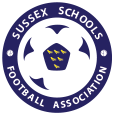 Role: Futsal ManagerCurrently held by: VACANTRole description:Design along with the Executive Committee a plan to implement Futsal into schools in SussexUndertake plan with support of the committeeLiaise with affiliated schools about Futsal eventsLead futsal tournaments and festivals in the county The successful applicants will need; Desirable; QTS or teaching certification Degree in sports coaching/development or Education Coaching Qualification Experience of Coaching FootballExperience of Sussex Schools FA competitionsPlease send an electronic copy of your CV along with a cover letter detailing why you feel you would fit this role. Expressions of interest must include ‘Futsal Manager' in the email subject line to Chairman Ross Maryan via email uccrmaryan@uctc.org.uk